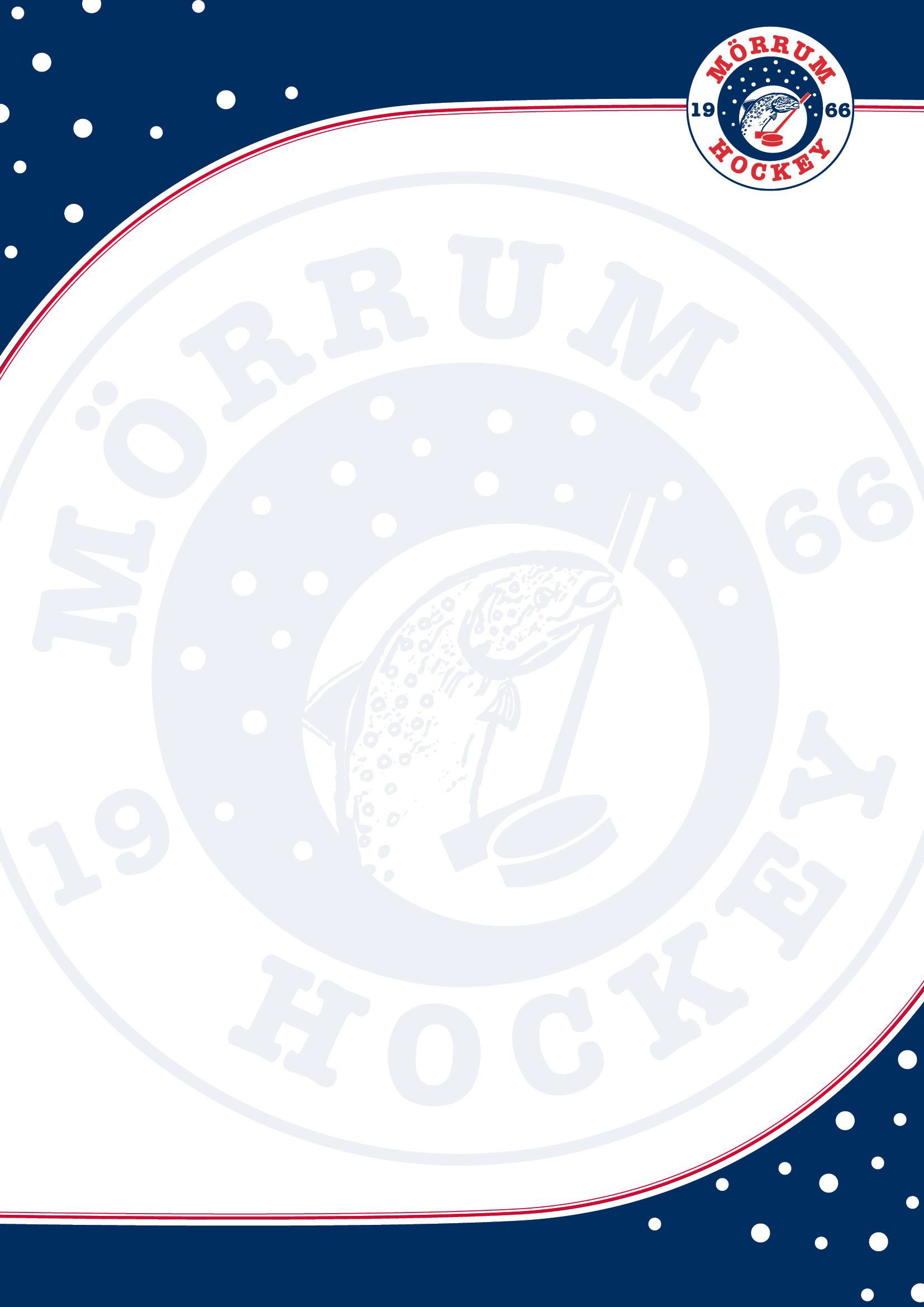 FöräldrainformationTänk på att era barn idrottar på sina villkor och inte era.Beröm ert barn både i med- och motgång.Uppmuntra alla spelare och inte bara ditt/dina egna barn.Var positiv som förälder, tänk på vad ni säger hemma. Barn tar med sig det som sägs till matcher/träningar. Verka för god lagmoral.Hjälp ditt barn att hantera både segrar och förluster på ett bra sätt.Uppmuntra till allmänåkning och spontan idrott.Respektera domarens beslut.Var ett föredöme under matcher/träningar. Ställ upp så mycket som möjligt, ert barn vill detta även om de inte säger det.Vid träningar/matcher så hanteras laget av tränare och ledare. För att ge dem bästa förutsättningar och möjligheter så skall inga föräldrar vistas i bås eller omklädningsrum om inte tränaren uttryckligen har bett om detta.Stimulera till en öppen och positiv dialog mellan ledare och föräldrarIdeellt arbete kopplat till a-verksamheten förekommerEfter match eller träning, vänta tills killarna/tjejerna kommer ut från omklädningsrummet, låt laget få egen tid tillsammans.Heja på laget i positiv bemärkelse och var inte negativ mot egna eller andra lag.Respektera tränare/ledare och deras beslut under match och träning.Som förälder bör man aldrig ge sitt barn pengar när de gör mål, detta vinner ingen på utan redogör för dem att en passning eller räddning är lika viktigt.Ge era/ert barn rätt förutsättningar genom att barnet/barnen kommer i god tid till träningar och matcher samt tänk på att de får rätt mängd sömn och mat.Fråga alltid hur matchen var och inte bara efter resultatet.Visa respekt för det arbete som föreningen, tränare och ledare lägger ner.Kom ihåg att det viktigaste är att ditt barn trivs och tycker det är roligt tillsammans med sina lagkamrater och övriga i föreningen.För att kunna bedriva en bred ideell verksamhet krävs ett stort föräldraengagemang. Tränare och ledare gör ett stort arbete men hjälpen behövs även från er föräldrar: funktionärsuppgifter vid matcher och cuper samt bilkörning till och från match och träning är exempel på uppgifter som måste genomföras. Föräldragrupp finns inom föreningen - detta är ett forum för er föräldrar för att utveckla Mörrum Hockey.Datum:________________________________Tagit del av ovan information: ______________________________